.Other Music Suggestions:-One Thin Dime by Nancy Hays / CD: Come Dance With MeTrue Love by Nancy Hays / CD: Big Band CountryIntro:  32 counts. - BPM: 176Rhythm: Two Step: Slow, Slow (4 counts) Quick, Quick, Slow (4 counts)[1-8] 	WALK, HOLD, WALK, HOLD, MAMBO, HOLD[9-16] 	WALK BACK, HOLD, WALK BACK, HOLD, COASTER CROSS, HOLD[17-24] 	SIDE ROCK, HOLD, RETURN, HOLD, CROSS, SIDE, CROSS, HOLD[25-32] 	SIDE ROCK, HOLD, RETURN, HOLD, CROSS, SIDE, CROSS, HOLD[33-48] 	WALK IN FULL CIRCLE RIGHT: SLOW, SLOW, QUICK, QUICK, SLOW, REPEAT WITH LEFTNote:    Over the next 16 counts, you will complete a full circle walking around to the right[49-56]    TOUCH, STEP, TOUCH, STEP, TOUCH BALL CHANGE, HOLD[57-64]     JAZZ BOX 1/4 RIGHT WITH HOLDSStart again and enjoy!Contacts: Jo.thompson@comcast.net / mburtonmb@sbcglobal.net / mbarr@saber.net / www.michaelandmichele.comLight In The Winter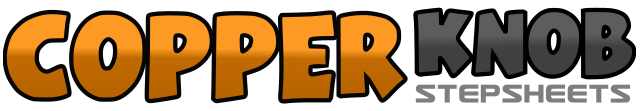 .......Count:64Wall:4Level:Beginner.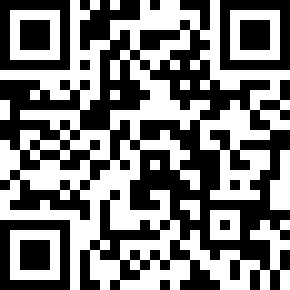 Choreographer:Jo Thompson Szymanski (USA), Michele Burton (USA) & Michael Barr (USA) - October 2013Jo Thompson Szymanski (USA), Michele Burton (USA) & Michael Barr (USA) - October 2013Jo Thompson Szymanski (USA), Michele Burton (USA) & Michael Barr (USA) - October 2013Jo Thompson Szymanski (USA), Michele Burton (USA) & Michael Barr (USA) - October 2013Jo Thompson Szymanski (USA), Michele Burton (USA) & Michael Barr (USA) - October 2013.Music:Light in the Winter (Line Dance Version) - Nancy Hays & The Heffernans : (CD: Light In The Winter)Light in the Winter (Line Dance Version) - Nancy Hays & The Heffernans : (CD: Light In The Winter)Light in the Winter (Line Dance Version) - Nancy Hays & The Heffernans : (CD: Light In The Winter)Light in the Winter (Line Dance Version) - Nancy Hays & The Heffernans : (CD: Light In The Winter)Light in the Winter (Line Dance Version) - Nancy Hays & The Heffernans : (CD: Light In The Winter)........1-4Step R forward;  Hold;  Step L forward;  Hold5-8Rock forward onto R;  Return weight to L in place;  Step R back;  Hold1-4Step L back;  Hold;  Step R back;  Hold5-8Step L back;  Step R next to L;  Step L in front of R;  Hold1-4Rock R side right;  Hold;  Return weight to L in place;  Hold5-8Cross R in front of L;  Step L side left;  Cross R in front of L;  Hold1-4Rock L side left;  Hold;  Return weight to R in place;  Hold5-8Cross L in front of R;  Step R side right;  Cross L in front of R;  Hold1-4Step R;  Hold;  Step L;  Hold – These 4 counts will take you 1/4 around the circle5-8Step R;  Together with L;  Step R; Hold – These 4 counts will take you another 1/4 around the circle1-4Step L;  Hold;  Step R;  Hold – These 4 counts will take you 1/4 around the circle5-8Step L;  Together with R;  Step L; Hold – These 4 counts will finish the circle to end facing 12:001-4Touch R next to L (1);  Step R side right (2);  Touch L next to R (3);  Step L side left (4)5-8Touch R next to L (5);  Step ball of R side right (6);  Step L in place (7);  HOLD (8)1-4Step R across front of L;  Hold;  Step L back;  Hold5-8Turn ¼ right stepping R side right;  Hold;  Step L slightly forward;  Hold